Al Coordinatore dell’Ufficio di PianoAmbito N16 Allegato 1 DOMANDA DI PARTECIPAZIONEOGGETTO: Manifestazione d’interesse “Misure di conciliazione famiglia - lavoro”Il sottoscritto...................................................... nato a ............................................ il...........................C.F.......................................in qualità di legale rappresentante di..............................................................con	sede	legale	in ................................................................capofila	della	costituenda ATS........................................................................................................................………………………CHIEDEdi partecipare alla manifestazione d’interesse in oggetto promossa dall’Ambito N16 con il progetto denominato …………………………………………………………………………….SI IMPEGNAA  produrre, nel caso di eventuale ammissione a finanziamento la documentazione richiesta;ad accettare le previsioni e gli obblighi previsti dall’Avviso Pubblico che qui si intendono integralmente riportati;ad accettare, in caso di eventuale ammissione a finanziamento, di essere inserito negli elenchi dei beneficiari ai sensi del Reg. (UE) n. 1060/2021, secondo le modalità stabilite dalla Regione Campania.DICHIARAsotto la propria responsabilità, ai sensi del D.P.R. 445/2000- di aver preso visione dell’avviso di manifestazione d’interesse e di accettarne il contenuto in ogni sua parte;DICHIARA inoltreAi sensi del D. Lgs. 196/2003 e GDPR n. 679/2016 “Regolamento europeo sulla protezione dei dati personali” di acconsentire al trattamento dei dati personali nei termini e con le modalità indicate dall’avviso pubblico.Trasmette in allegato alla presente domanda:formulario di presentazione del progetto, sottoscritto dal legale rappresentante del soggetto capofila, redatto secondo l’Allegato 2;piano finanziario compilato e sottoscritto digitalmente dal legale rappresentante del soggetto capofila, secondo l’Allegato 3;Dichiarazione di intenti alla costituzione dell’ATS, resa ai sensi del DPR 445/2000 artt.46 e 47 (Allegato 4);dichiarazione di affidabilità giuridico - economica- finanziaria ai sensi del DPR 445/2000 artt.46 e 47 (Allegato 5).Copia di un valido documento di riconoscimento di ciascun legale rappresentante di ogni Ente partner.Luogo e data                                                                                   Firma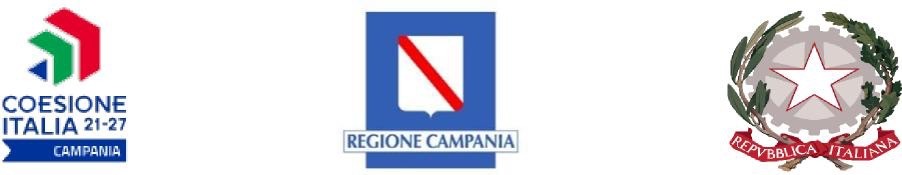 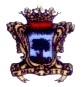 Comune di Melito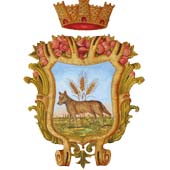 Comune di Villaricca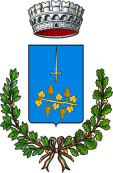 Comune di Mugnano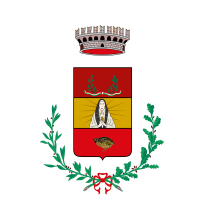 Comune di Qualiano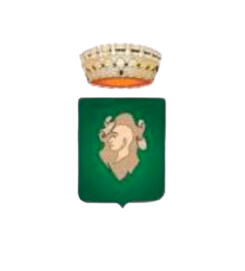 Comune di Calvizzano